По интересующим Вас вопросам об услугах Гостиничного комплекса «Кол Гали Резорт и Спа» можете обращаться:Тел.: 8 843 473 15 77Официальный сайт: www.kolgaliresort.comЭлектронная почта: reservation@kolgaliresort.comКызыксындырган сораулар турында Сез «Кол Гали Резорт и Спа» кунакханә комплексы хезмәткәрләренә мөрәҗәгать итә аласыз:Тел.: 8 843 473 15 77Рәсми сайт: www.kolgaliresort.comЭлектрон почта: reservation@kolgaliresort.comIf you have any questions, please contact with us:Tel.: 8 843 473 15 77Official website: www.kolgaliresort.comemail: reservation@kolgaliresort.comРЕСПУБЛИКА ТАТАРСТАН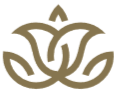 ТАТАРСТАН РЕСПУБЛИКАСЫ  Товарищество на вере «ООО «Паркинвест» и Компания»     Динчелек             «ҖЧҖ «Паркинвест» һәм Компания»Юридический адрес: 422840, г. Болгар, ул. Прибрежная, д. 1, пом. 1103Юридик адрес:       422840, Болгар  ш, Прибрежная ур., 1  йорт, б.1103ИНН   1655478015                                                                                       ОГРН  1221600040200ИНН   1655478015                                                                                       ОГРН  1221600040200ИНН   1655478015                                                                                       ОГРН  1221600040200